  ORGANIGRAMMA UFFICI SEGRETERIA ANNO SCOLASTICO 2022-2023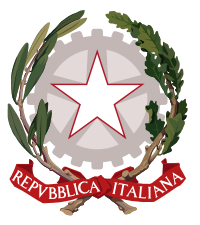 ISTITUTO COMPRENSIVO “SANDRO PERTINI (Scuola Primaria-Secondaria di I grado)VIA P.G. TERRACHINI 20 – AMBITO N.1842122 REGGIO EMILIA – Tel. 0522/585831-fax 0522/553869COD. MECC. REIC850003 -  COD. FISCALE 91161060354 – C.U.UFFMHQE_MAIL REIC850003@ISTRUZIONE.IT – P.E.C. REIC850003@PEC.ISTRUZIONE.ITAREA/UFFICIORESPONSABILEMANSIONIU.O.PROTOCOLLOU.O.AFFARI GENERALIRENIS MIRELLA(respons. protocollo)OPPEDISANO ROSARIA (P.TIME)PORPORA VINCENZO (P. TIME)Protocollo informatico  giornaliero della posta  in entrata ed uscita e relativo smistamentoAlbo on line anche sindacaleAlbo  cartaceo Istituto/SindacaleCaselle Posta elettronica e PECComunicazioni  ai vari plessiComunicazioni con Enti Esterni (Comune, Provincia….)Gestione posta in uscita (cartacea) e compilazione relativa distinta.Gestione attività sindacaleGestione scioperi e relativo inserimento al  SIDIArchiviazione pratiche generali Collaborazione con ufficio alunniCorsi formazione ed aggiornamento di tutto il personaleGestione privacyGestione sicurezzaComunicazioni interventi ComuneCollaborazione con ufficio didattica e del personale per pratiche ricorrenti.Riordino archivio storicoInventarioProtocollo in assenza collega Renis.U.O.DIDATTICAIACOMINOANGELA (Coord. Area)RENIS MIRELLASportello, accoglienza utenti Protocollo in uscita relativo al settore di competenza (alunni)archiviazione atti e documenti  relativi al settoreIscrizioni, trasferimenti alunniPredisposizione del materiale necessario allo svolgimento degli scrutini  ed esamiInvalsiRilascio attestati e certificati alunniSchede di valutazioneInfortuni alunniStatistichePratiche alunni H, DSACura dei fascicoli personali degli alunni,Comunicazioni scuola / famiglieLibri di testoRegistro elettronico “Nuvola” Sportello accoglienza utentiPubblicazione sul sito/Albo  dei documenti di pertinenzaOrgani collegialiRapporti con il Comune a AUSL per dati che riguardano gli alunniCedole librariearchiviazione atti e documenti  relativi al settoreMensa scolasticaU.O.PERSONALEMARTINELLISALVATORE(Personale ScuolaPrimaria ) ROMANO  ROBERTA(Personale Docenti S. Secondaria di primo grado )FEDELE PATRIZIA(coord. Area)(Personale  A.T.A.)Sportello, accoglienza utentiProtocollo in uscita relativo al settore di competenzaTrasferimenti  docentiCertificazioni di servizio personale docente Graduatorie personale docentePratiche relative all’anno di prova docenti  Assenze Docenti  Reclutamento docenti  e relative pratichePratiche assunzione e cessazione di servizio e relativa comunicazione al SAREPratiche relative alle ferie del personale docenteContratti di lavoro personale docente  t.i. e t.d.Tenuta registro contratti supplenti Infortunei di tuto il personle docentePubblicazione sul sito dei documenti di pertinenzaSportello, accoglienza utentiProtocollo in uscita relativo al settore di competenzaPratiche assunzione e cessazione di servizio  e relativa comunicazione al SAREAssenze Docenti  Pratiche relative all’anno di prova docenti  Contratti di lavoro personale docente t.i. e t.d. Certificazioni di servizio docentiPratiche relative alle ferie del personale docenteCura dei fascicoli personali Pubblicazione sul sito dei documenti di pertinenzaInserimento dichiarazioni servizio di tutti i docentiDiritto allo studio di tutto il personaleGestione  orario personale Ata e rilevazione presenzeControlli per validazione punteggio docenti.Protocollo in assenza collega Renis.Sportello, accoglienza utentiTrasferimenti ATA Pratiche assunzione e cessazione di servizio personale ATA  e comunicazione al SARE Ricostruzioni carriera del personale ATA e DocentiPratiche pensioni  personale ATA e DocentiCura dei fascicoli personali ATAContratti di lavoro personale ATA t.i /t.d.Certificazioni  di servizio ATAGraduatorie  ATAOrganico ATA e Docenti  Protocollo in uscita relativo al settore di competenza Convenzioni con Università per tirociniU.O. CONTABILITA’ E PATRIMONIOFEDELE PATRIZIASostituzione DSGA in caso di assenza e/o impedimento Gestione eventi PagoPAGestione attività nomine ed incarichi del personale ATA e docente attinenti al P.T.O.FGestione attività negoziale Fatture elettroniche e relative procedure Distribuzione materiale di acquistoContratti esperti esterni e/o  associazioniRegistro contratti  esperti esterni Anagrafe delle prestazioniUscite didattiche e viaggi istruzione